Виконати переклад технічної документації (виконувалось на парі).+переклад власного паспорта (з української мови на англійську) та власного свідоцтва про народження.
Виконаний варіант перекладу додати в папку на Google диск з шифром групи та прізвищем та ініціалами.
Deadline 15.02.2022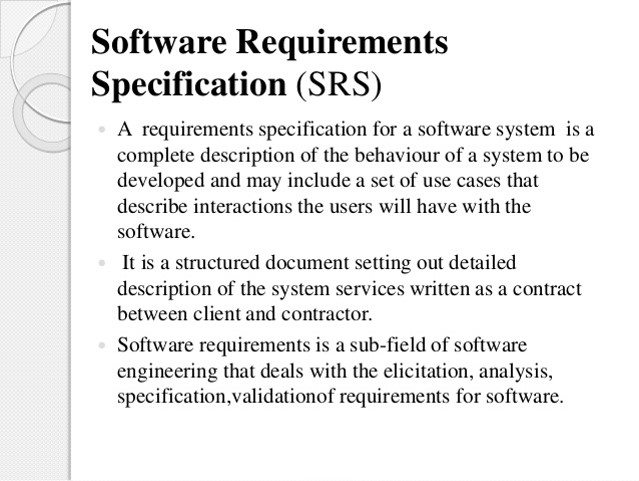 